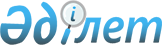 Қазақстан Республикасы Әділет министрлігі орталық аппаратының "Б"корпусының әкімшілік мемлекеттік лауазымдарына қойылатын біліктілік талаптарын бекіту туралы
					
			Күшін жойған
			
			
		
					Қазақстан Республикасы Әділет министрінің 2016 жылғы 1 қарашадағы № 370 н бұйрығы. Күші жойылды - Қазақстан Республикасы Әділет министрінің 2017 жылғы 3 мамырдағы № 137 бұйрығымен
      Ескерту. Күші жойылды – ҚР Әділет министрінің 03.05.2017 № 137 (алғашқы ресми жарияланған күнінен бастап қолданысқа енгізіледі) бұйрығымен.
					© 2012. Қазақстан Республикасы Әділет министрлігінің «Қазақстан Республикасының Заңнама және құқықтық ақпарат институты» ШЖҚ РМК
				